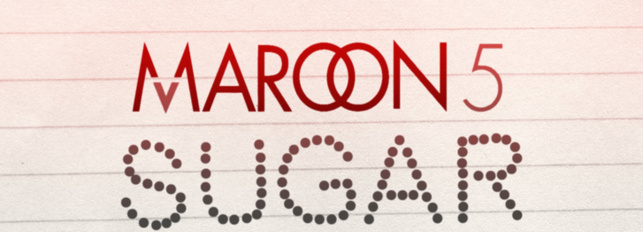 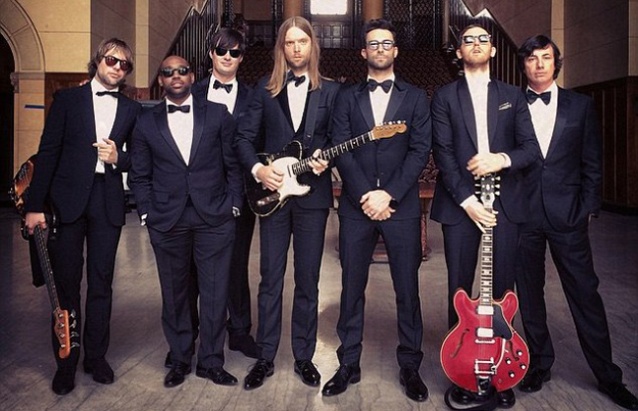 Choose the right word: 
I'm starting/hurting/hurrying baby, I'm breaking/broken/rocking down
I need yours/your/you’re loving, loving
I need it how/know/now
When I'm about/without/in doubt  you
I'm something week/wink/weak
You got me betting/begging/wedding, betting/begging/wedding
I'm on my keys/knees/newsFill the gaps with the words you hear:
I don’t  wanna be __________ your love
I just wanna be ______ in your love
And it's killing me when _______ away
Ooh ________, cause I really don't care ________ you are
I just wanna be _______ where you _____
And I gotta  _____ little _______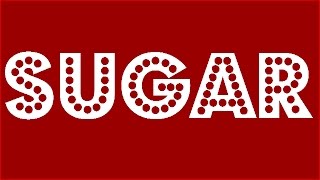 Fill the gaps with the antonyms of the given words::
Sugar
____ please
Won't you _____ and put it _____ on me
I'm right ______, cause I need
______ love and _______ sympathy
Yeah you ______ me ______ loving
Make it _______
Need a _______   __________  in my life
Sugar
___ please
Won't you ______ and put it _____ on me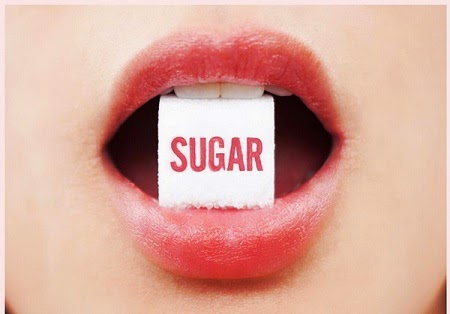 Choose the right spelling:
My broken peaces/pieces/pisces
You peek/pik/pick them up
Don't live/leave/leeve me hanging, hanging
Come geeve/gave/give me some
When I'm witouth/without/withaut you
I’m so insecare/unsicure/insecure
You are the one tingh/thingh/thing, one tingh/thingh/thing
I'm leeving/leving/living forFind the mistakes and correct them:
I don't wanna be bleeding your love
I just wanna be dip in your life
And it's killing me when we’re away
Ooh maybe, cause I really don't care there you are
I just wanna be here where you harm
And I gotta get a little rest
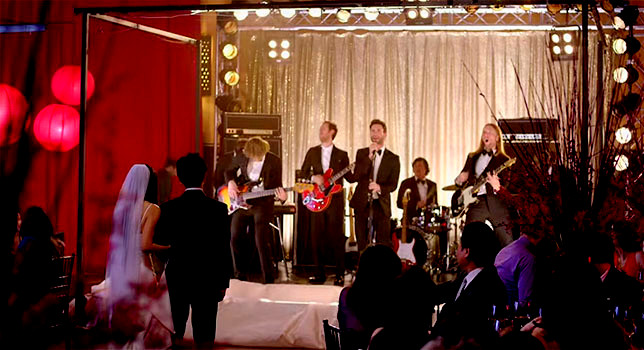 Write the missing letters:
S_g_r
Yes   pl_ _s_
W_n't   you  c_ _e  and put it d_ _n  on m_
I'm ri_ _t   _ er_,  c_ _se  I need
L_ _tle  love and  l_ _tle  s_mpat_ _
Yeah  you  s_ _ _   me  g_ _ d  lov_ _ _
Make it  _l_i__ht
N_ _d  a  l_t_ _e   s_e_tne_s  in m_   li_e
S_g_r
Yes   pl_ _s_
_ _n't   y_ _   co _e  and put it  d_ _n  on  m_
Match the lines:Underline the words you hear: 
Your Sugar No Yes place please Don’t Won’t your you come and pull put it up down at on me mine I'm bright right there here, cause I seek need  Big Little love and sweet little sympathy So maybe baby, just chow show my me God good bad loving Take Make it right  alright Need a line little sourness sweetness on in my live life Sugar Yet Yes please Don’t Won't yours you come came and put it up down of on me

(Chorus) 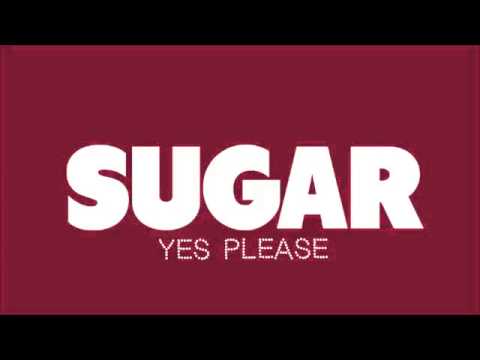 Yeah , I want(1) (   )  a manI want(2)(   )  you're hotterDon't let(3)(   )  that sugar sweetUnless that(4)(   )  no other wayI gotta be(5)(   )  that red velvetThere ain't(6)(   )  California dayCause girl(7)(   )  all that shy shhhthan a southern(8)(   )  play no gamesI don't wanna(9)(   )  somebody is meI don't gotta(10)(   )  That's my…Don't give me(11)(   )  nobody touch itNo make up on(12)(   )  be afraid